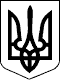 УКРАЇНАПЕТРІВСЬКА СЕЛИЩНА РАДАКІРОВОГРАДСЬКОЇ ОБЛАСТІПро передачу земельної ділянки у приватну власність громадянину Федотову Олексію ВасильовичуРозглянувши пропозицію Петрівського селищного голови С.Тилик від 30 червня 2021 року № 01-17/1891/1, заяву громадянина Федотова Олексія Васильовича від 08.06.2021 року № 3762/01 – 23, проект рішення селищної ради «Про передачу земельної ділянки у приватну власність громадянину Федотову Олексію Васильовичу», оприлюднений 09.06.2021 року, відповідно до статті 26 Закону України «Про місцеве самоврядування в Україні», статей 12, 118, 121, 122 Земельного кодексу України, на підставі висновків та рекомендацій постійної комісії селищної ради з питань земельних відносин, архітектури, містобудування, будівництва, природокористування, розвитку населених пунктів, раціонального використання місцевих природних ресурсів, екологічної безпеки, комунальної власності, житлово-комунального господарства, промисловості, підприємництва, енергозбереження, транспорту, зв’язку, торгівлі, приватизації майна, житла, землі 
від 30 червня 2021 року № 1504, селищна радаВИРІШИЛА:1. Передати у приватну власність земельну ділянку громадянину Федотову Олексію Васильовичу, площею 2,0000 га, у тому числі: 2,0000 га  – для ведення особистого селянського господарства, код КВЦПЗ 01.03, КВЗУ 002.02, кадастровий номер 3524980400:02:000:5466, землі сільськогосподарського призначення комунальної власності, за межами населених пунктів, на території Петрівської селищної територіальної громади Кіровоградської області.Петрівський селищний голова					Світлана ТИЛИК28300, вул. Святкова 7, смт Петрове, Петрівський р-н., Кіровоградська обл.тел./факс: (05237)  9-72-60,  9-70-73 е-mail: sel.rada.petrovo@ukr.net код в ЄДРПОУ 04364199ДЕСЯТА СЕСІЯВОСЬМОГО СКЛИКАННЯРІШЕННЯРІШЕННЯРІШЕННЯРІШЕННЯРІШЕННЯвід30 червня 2021 року№1679/8смт Петровесмт Петровесмт Петровесмт Петровесмт Петрове